Correção das atividades de Matemática – dos dias 28 a 30 de setembro e 1 e 2 de Outubro4º Ano B – Profª. SimoniEMAI Atividade 12.1 – multiplicação - pág. 72;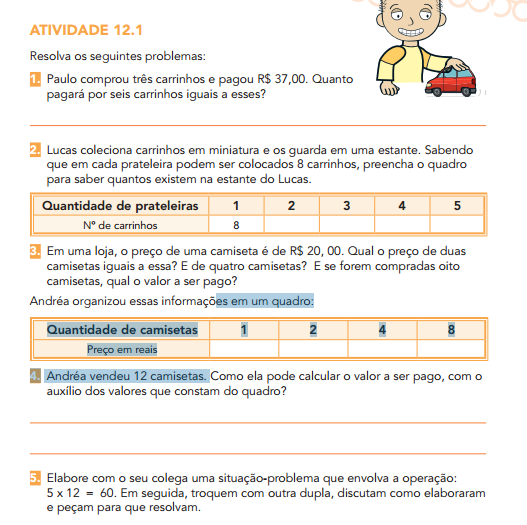 Atividade 12.2 – multiplicação - pág. 73;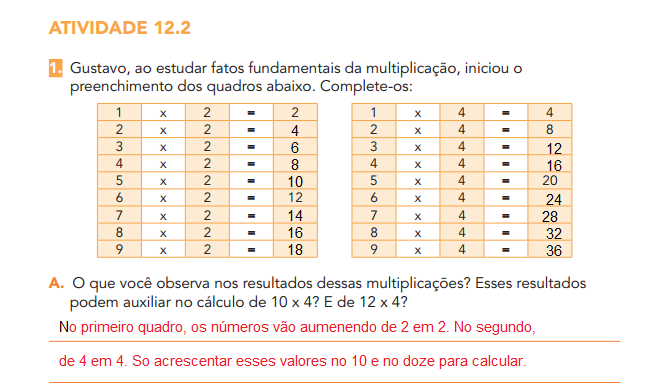 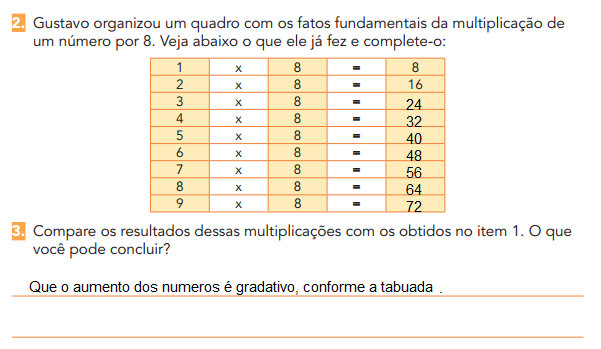 Atividade 12.3- revisão da unidade  - pág. 74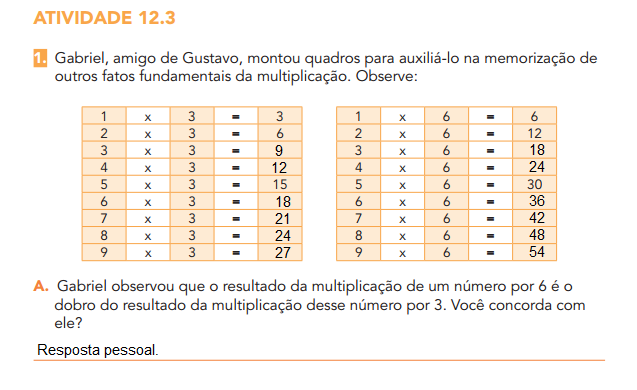 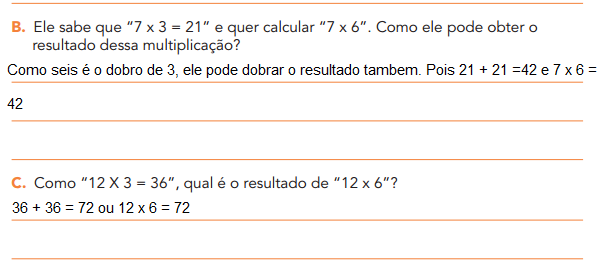 Atividade 12.5  - 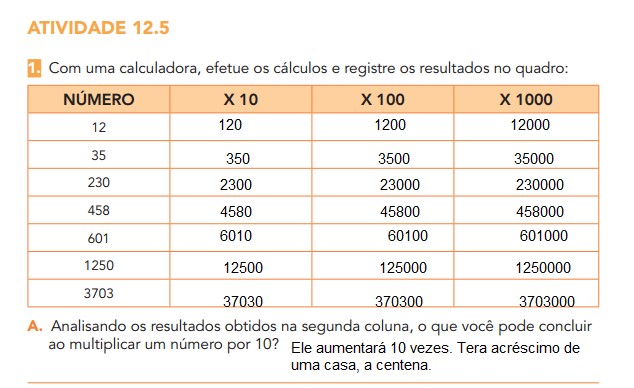 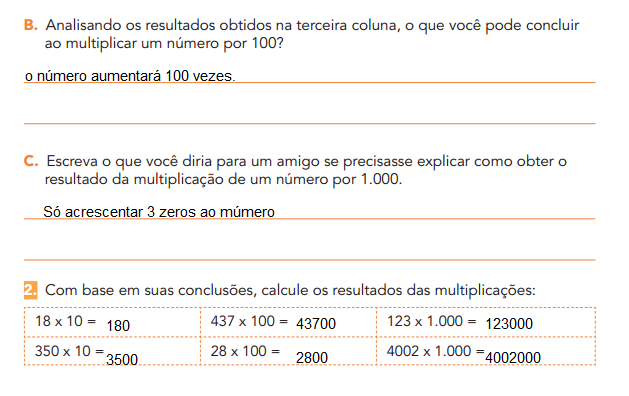 Apostila aprender sempre – Sequencia 5 - Atividade 1 – tabelas  – pág. 14 e 15.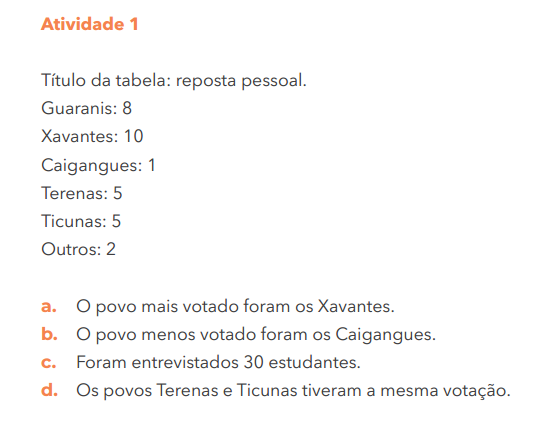 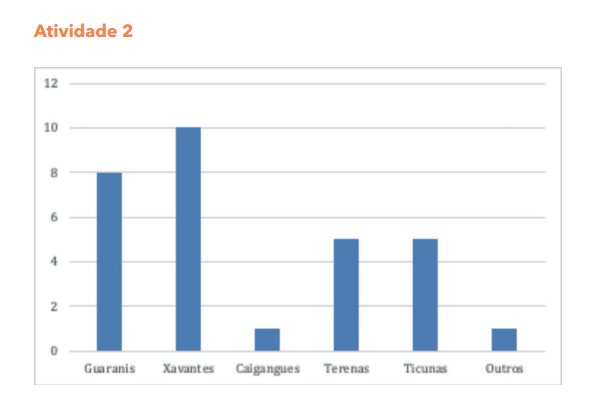 CiênciasLivro didático, pág. 198 a 201– Atividades de sistematização da unidade.  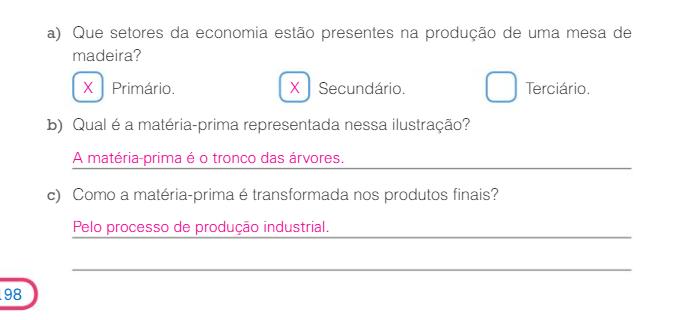 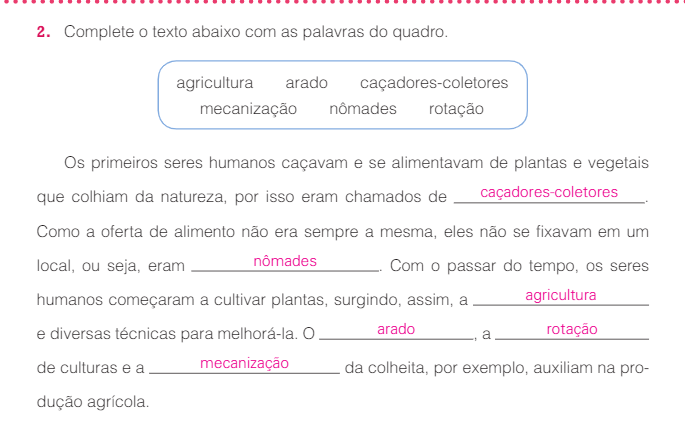 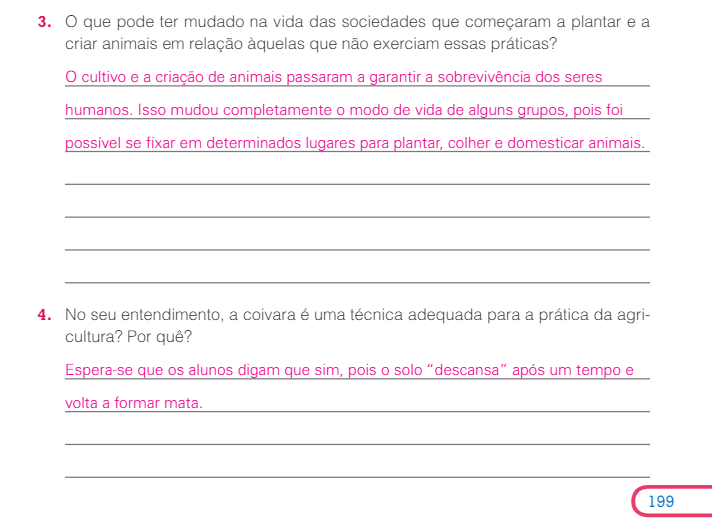 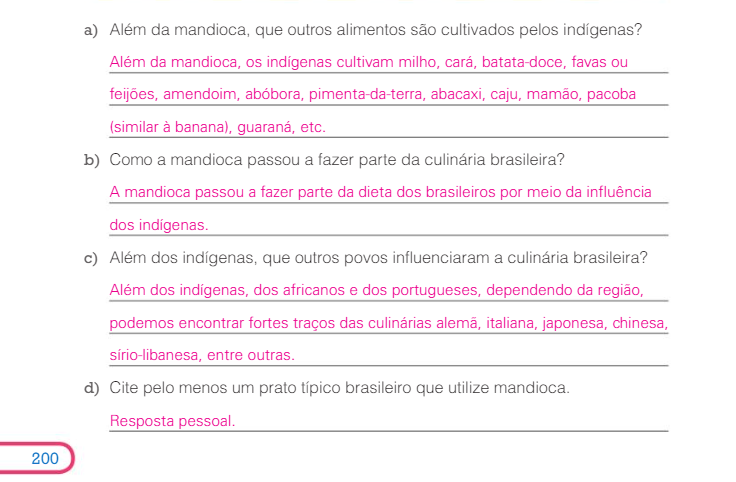 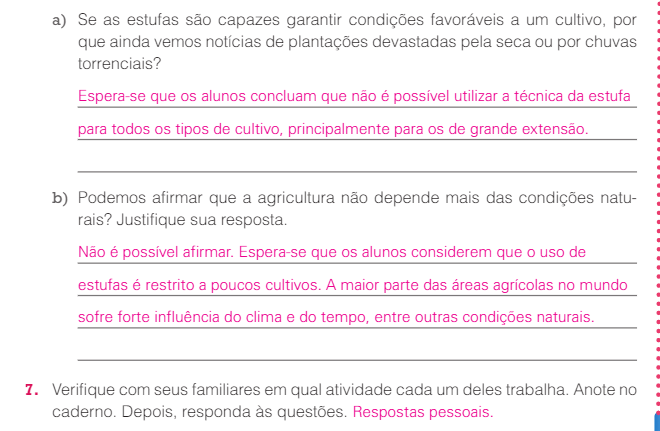 GeografiaLivro didático, pág. 224 a 225 – Atividades de sistematização.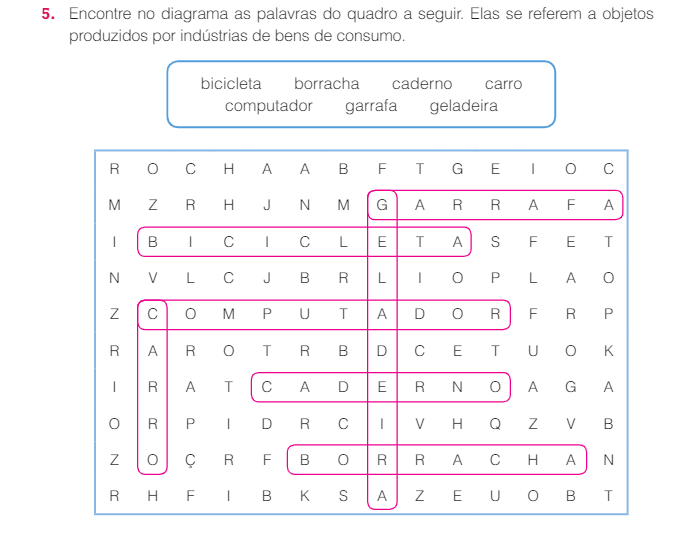 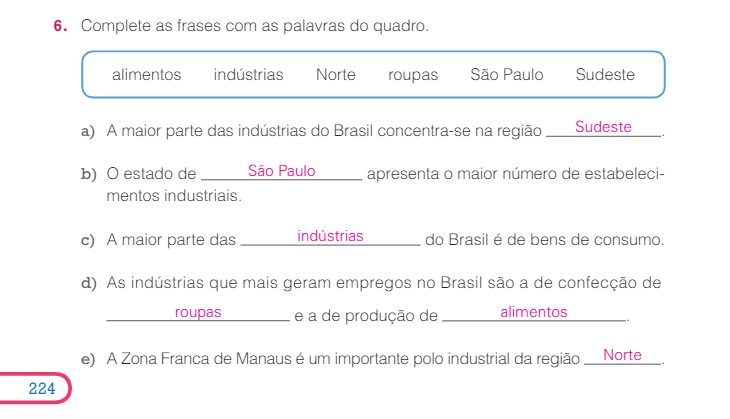 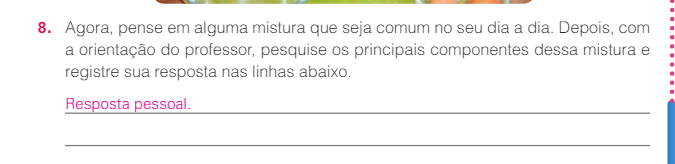 